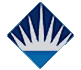 Bahcesehir University    Faculty of Engineering.. /.. / 20..Dear Sir/Madam, The Computer Engineering department of the Faculty of Engineering of Bahcesehir University has a dynamic, visionary, and modern undergraduate program. As being educated according to the contemporary needs for the information technologies sector, our main goal is to have graduates able to provide solutions to IT and computer-related problems of the industry. To this extent, the graduates of the Computer Engineering undergraduate program are required to have an internship for at least 30 working days after the end of the second year of their program.If you allow our undergraduate program students an internship position within your company, not only you will be able to support the engineering studies in Turkey but also work with a Computer Engineering department graduate candidate and evaluate him/her. Moreover, based on your feedback we will have the opportunity to review our curriculum to further update our education program.You can give your answer to the internship request of our student who has handed you this letter and any other potential internship options you will be able to provide to our department to my e-mail address as (tarkan.aydin@eng.bau.edu.tr). If need be you can find detailed information regarding our university via the web page of our university at bau.edu.tr. Also, you can reach the specifics regarding our Computer Engineering department via the web page of our department at bau.edu.tr/icerik/3890-bilgisayar-muhendisligi.I am grateful for the attention you will be providing to our students. We would also be delighted to host you in our Faculty if you happen to have a chance to come in person and visit our university.Best Regards,Internship CoordinatorAsst. Prof. Tarkan AydınAppendix 1: Student Internship Requirement FormAppendix 1Bahcesehir University    Faculty of EngineeringCOMPUTER ENGINEERING DEPARTMENT      STUDENT INTERNSHIP REQUIREMENT FORM Internship Information;Intern’s Name-Surname  : .............................................. Company Full Name : .............................................. Internship Duration (in terms of work days)   : ............. 
Internship Start Date      : ..............................................
Internship End Date       : ..............................................We hereby declare that the aforementioned student .................................................... who is enrolled to the undergraduate level Computer Engineering program of Bahcesehir University is required to finish an internship of at least 30 working days within his/her 4 years of undergraduate study as part of his undergraduate program. Best Regards,Internship CoordinatorAsst. Prof. Tarkan Aydın